Рекомендации для родителей группы №7:Тема недели: «Вот и стали мы на год взрослее»Образовательные областиРекомендацииПознавательное развитие.(Познание)Тема: «Ждём гостей».Цель: Учить правильно называть предметы посуды, формировать представления об их функциях; закреплять навыки бережного отношения к вещам; учить использовать их по назначению, ставить на место; познакомить с первичными навыками сервировки стола.Чтение «Федорино горе». https://mishka-knizhka.ru/stihi-dlya-detej/detskie-klassiki/stihi-chukovskogo/fedorino-gore/ 
Рассматривание и называние посуды.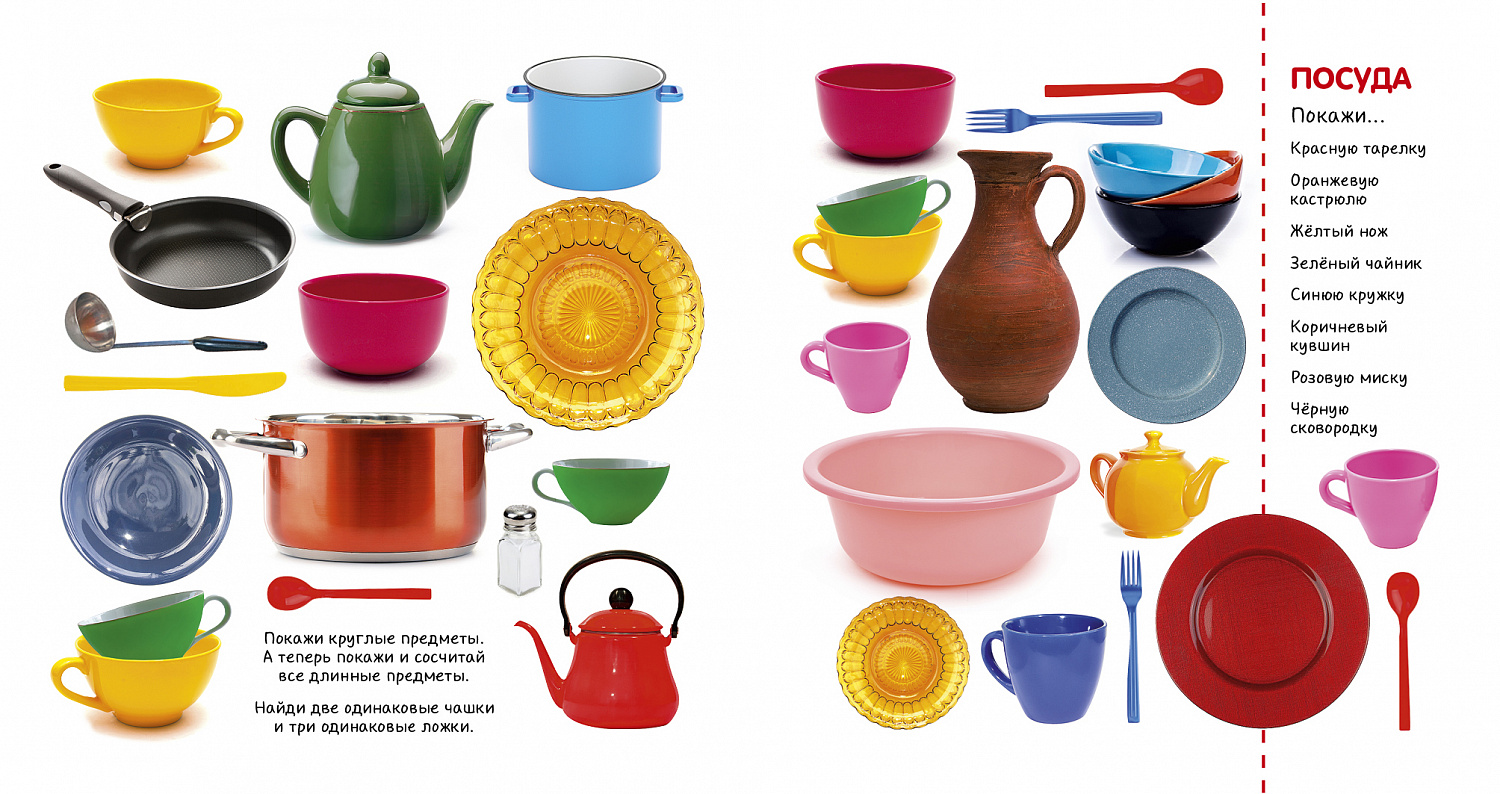 Д/и «Подбери посуду для кукол».Цель: закрепить знания  разных видах посуды, формировать умение использовать посуду по назначению, воспитывать находчивость, внимание, речь.Игровые правила: назвать предмет и отнести тому, кому это нужно.                                             Ход игрыИгра проводится после того, как дети познакомились с работой няни, повара, узнали, какая посуда используется в их работе.3 куклы: повар стоит у плиты, кукла-няня в халате готовит к обеду посуду, за столом сидит кукла-девочка. Воспитатель с детьми рассматривает кукол, беседует о том, что они делают, какая им нужна посуда. На столе возле воспитателя стоит разная посуда. Показывая предмет, воспитатель рассказывает, как он называется (спрашивает об этом). Для поддержания интереса можно спрашивать так: «А эта посуда, наверное, ником не нужна..» Половник, чайник, ложка нужны и повару, и няне. Дети могу сами играть роль повара, няни, девочки, собирающейся обедать.Художественно – эстетическое развитие (Лепка). Тема:  «Филимоновские игрушки-свистульки»    Познакомить детей с филимоновской игрушкой как видом народного декоративно-прикладного искусства, имеющим свою специфику и образную выразительность. Формировать представление о ремесле игрушечных дел мастеров.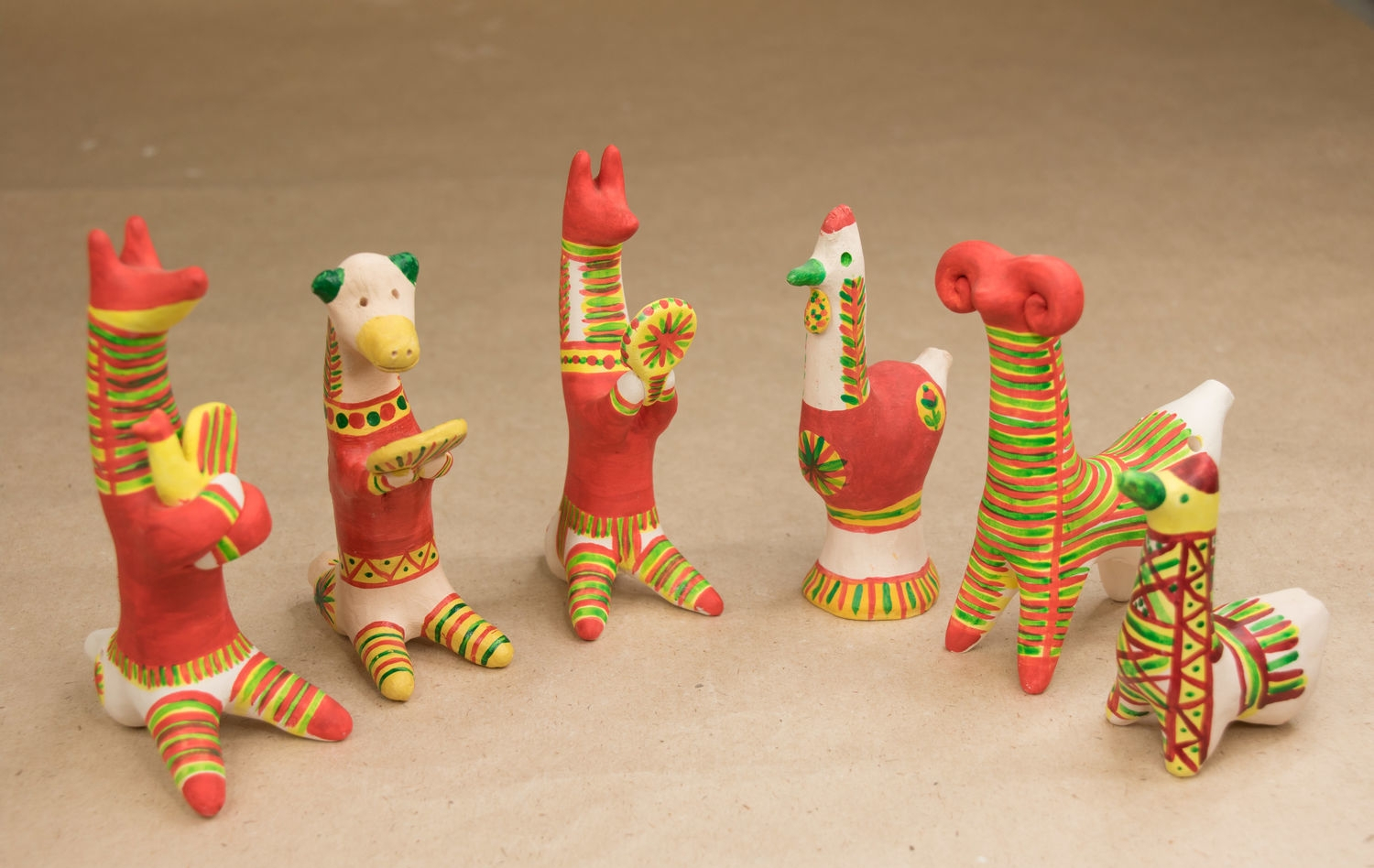 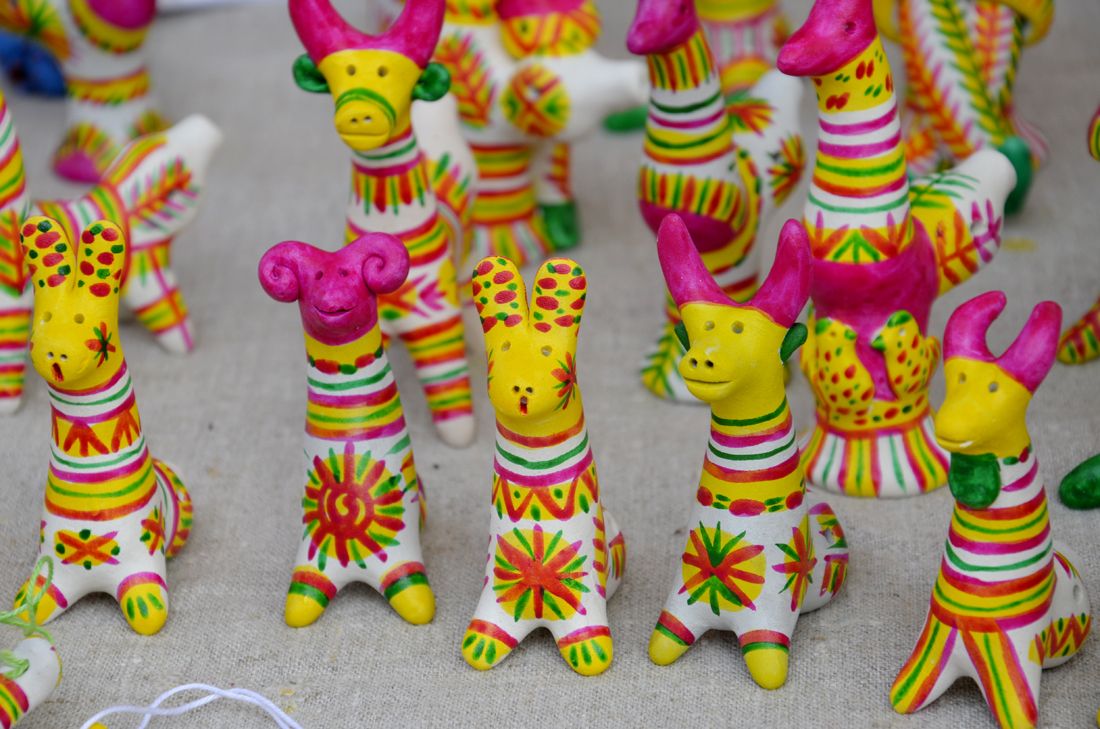 Математическое развитие.Тема: Закреплять знания цифр в пределах 5»Программное содержание: Закреплять знания цифр в пределах 5, на конкретном примере раскрыть понятия «быстро - медленно»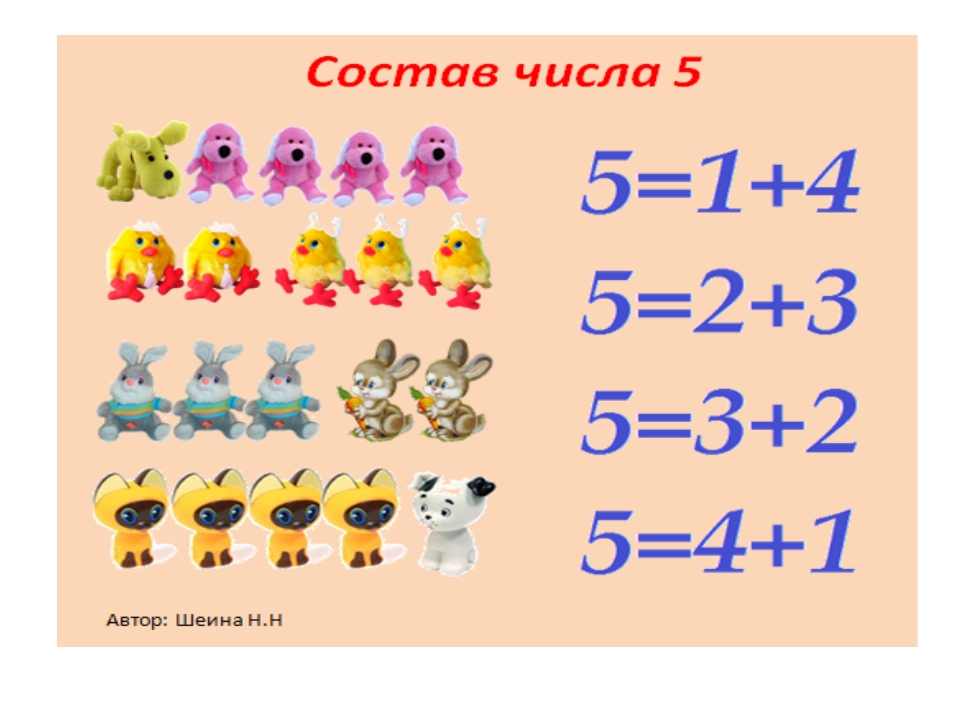 1.      Игра «Число и цифра».У каждого ребенка набор цифр от 1 до 5.Педагог показывает детям поочередно карточки с разным количеством предметов (1, 2, 4, 3, 5).Дети должны поднять карточки с соответствующей цифрой.2.      Игра «Число и цифра».Вопросы и задание детям.- Закрасить в каждом ряду фигуры соответственно цифре слева.- Сколько закрасили овалов? (Пять.)- Почему? (Потому что слева написана цифра 5.)- Сколько закрасили квадратов? (Четыре.)- Почему? (Потому что слева написана цифра 4.)3.      Игра «Угадай, кто быстрее».Лев и черепаха поспорили, кто первый добежит до пальмы.Дайте детям задание закрасить того, кто действительно первым прибежит к пальме. (Лев.)Кого закрасили? (Льва.) Почему? (Потому что черепаха ходит медленно, а лев бегает быстро.)Речевое развитие Тема:«Описание специфических признаков предмета» : Связная речь учить составлять описание игрушки, называя ее характерные признаки.   Программное содержание: Связная речь учить составлять описание предмета, называя ее характерные признаки.                                                                                                                              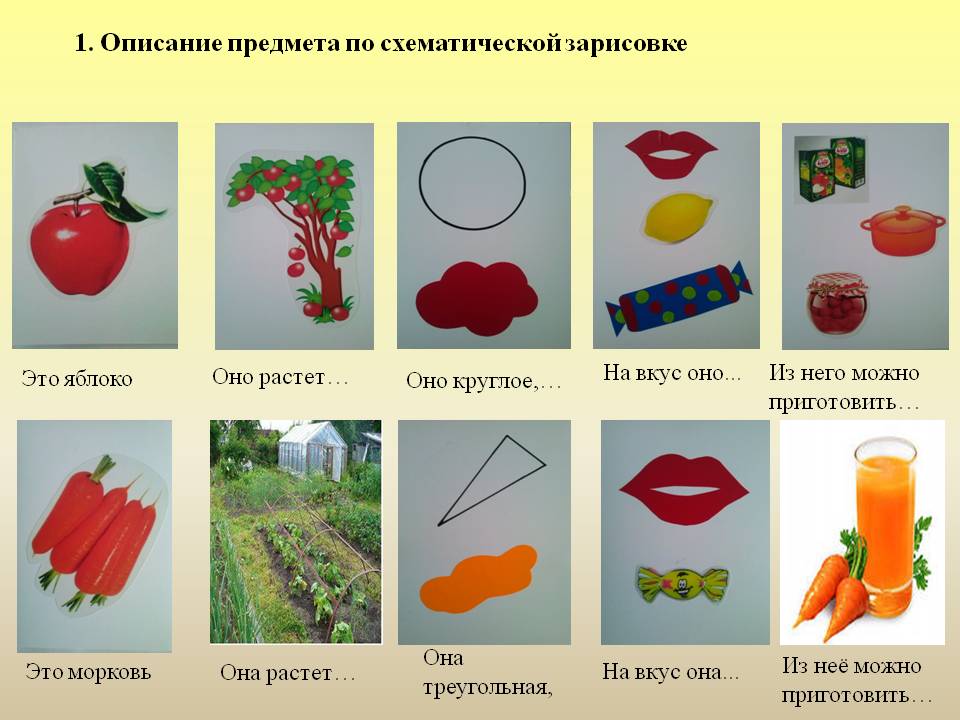 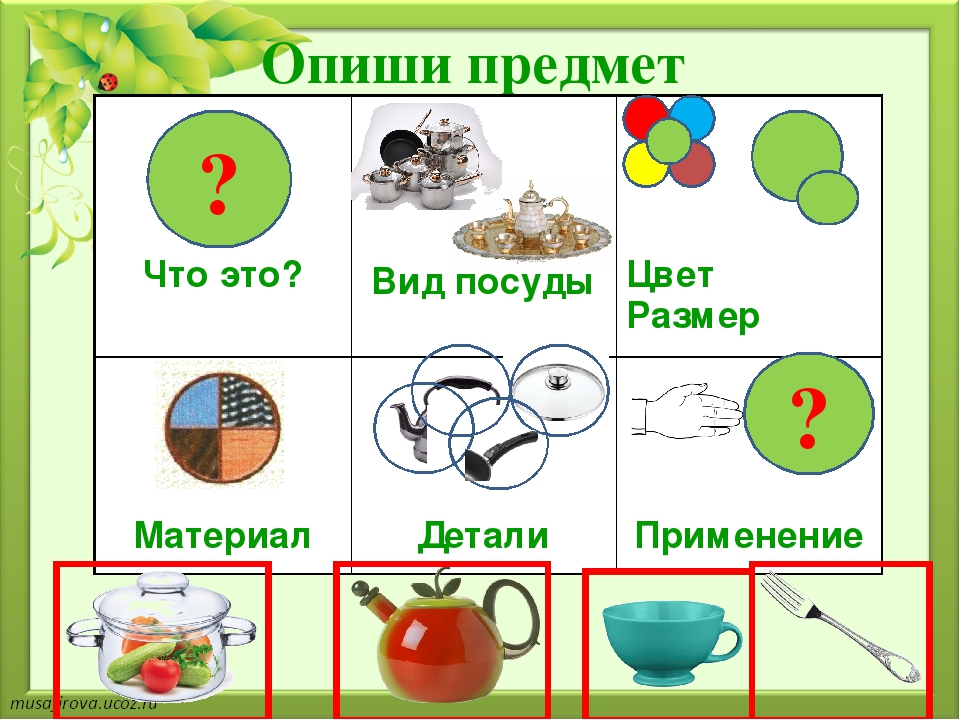 Развитие речи (восприятие художественной литературы).Тема: Русская народная сказка «Лисичка – сестричка и серый волк»Русская народная сказка «Лисичка – сестричка и серый волк»https://yandex.ru/video/preview?autoplay=1&filmId=11836538946605226864&parent-reqid=1589478994732311-1586660157150450594700129-production-app-host-vla-web-yp-93&path=wizard&text=Русская+народная+сказка+«Лисичка+–+сестричка+и+серый+волк» мнемодорожка составленная совместно с детьми для рассказывания русской народной сказки «Лисичка – сестричка и серый волк».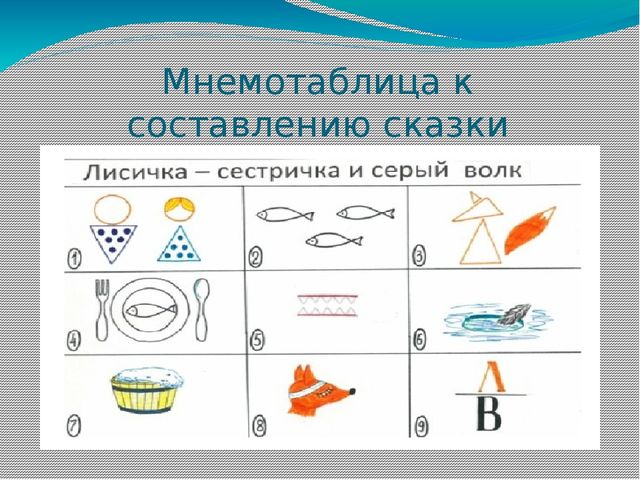 Художественно – эстетическое развитие (Аппликация)Тема: «У солнышка в гостях».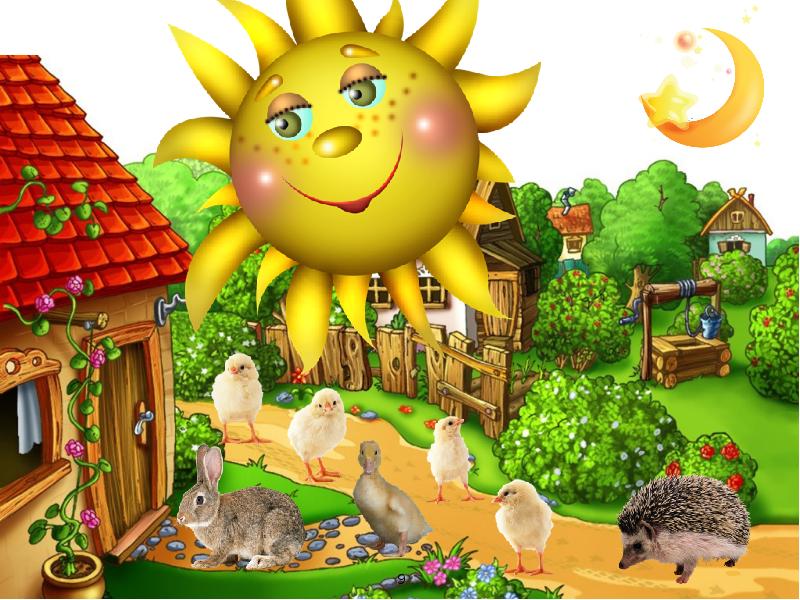 Учить детей вырезать простые сюжеты по мотивам сказок.Закрепить технику вырезания округлых форм из квадратов разной величины. Развивать чувство цвета. Формы и композиции.Материал: листы бумаги белого и голубого цвета для фона, оранжевого цвета разного размера, ножницы, клей, кисти,Иллюстрации к сказке «У солнышка в гостях». 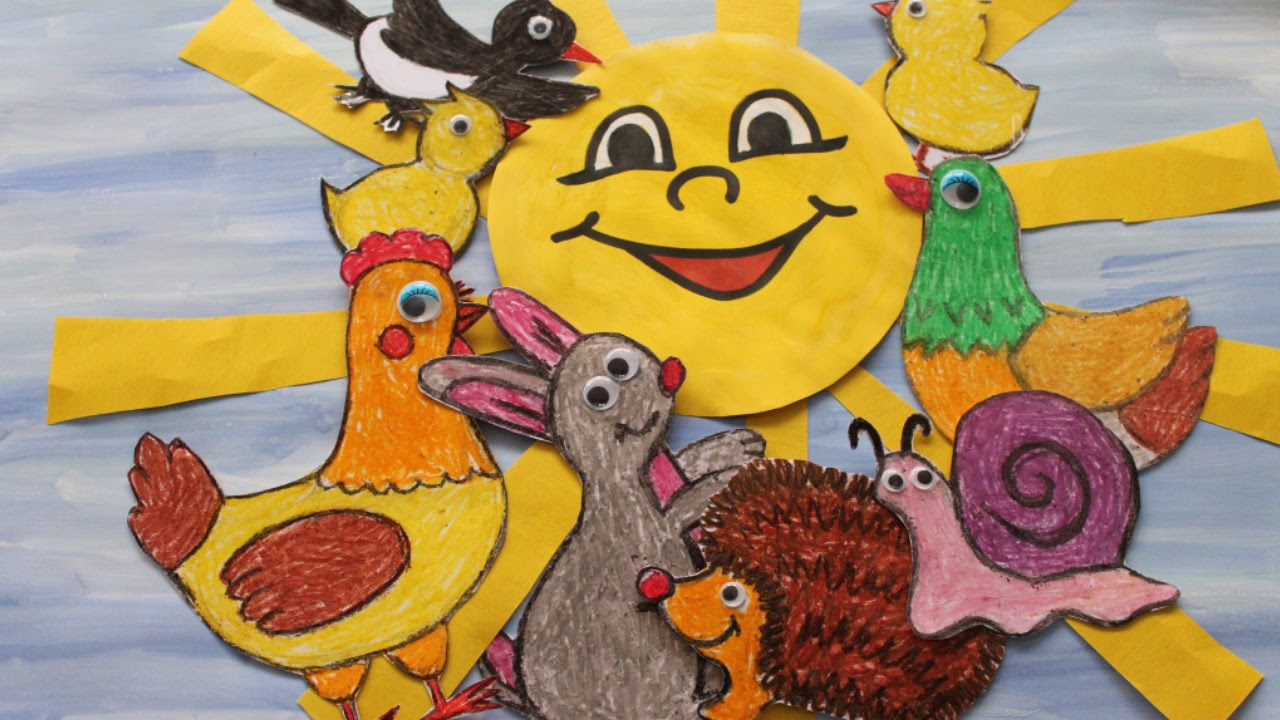 Чтение художественной литературы «У солнышка в гостях».https://ped-kopilka.ru/vospitateljam/skazki-dlja-detei/skazki-dlja-detei-3-4-5-let/skazka-u-solnyshka-v-gostjah.html